SOUHRN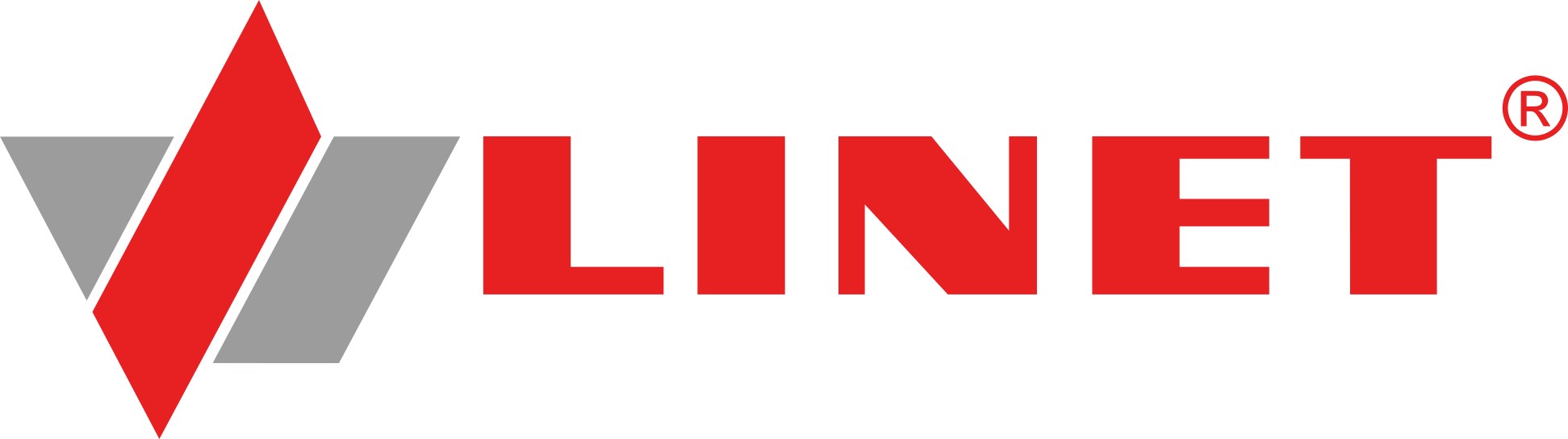 Smluvní podmínky:1. SMLUVNÍ STRANY Výše uvedené smluvní strany se dohodly na uzavření a plnění této smlouvy, jejímž předmětem je závazek prodávajícího dodat a umožnit kupujícímu nabýt vlastnické právo ke zboží uvedenému v předmětu této smlouvy a závazek kupujícího uhradit za předmět plnění celkovou smluvenou kupní cenu. 2. ZAJIŠTĚNÍ SMLUVNÍCH UJEDNÁNÍ a/ Platební podmínky uvedeny v hlavičce. b/ Nezaplatí-li kupující dle smluvně dohodnutých termínů, bude mu účtován zákonný úrok z prodlení z celkové částky bez DPH za každý den prodlení. c/ Ceny uvedené u jednotlivých položek předmětu plnění se rozumí EXW Linet. Pokud dopravu a instalaci výrobků na místo určení zajišťuje prodávající, cena za tyto služby je uvedena samostatně v předmětu plnění kupní smlouvy. Celkovou cenou se rozumí cena zboží a služeb v Kč vč. obalu a balení pro kamionovou dopravu, tj. obaleno strečovou igelitovou fólií s papírovými proklady. 3. ZÁRUČNÍ DOBA Záruční doba na výrobky specifikované v této kupní smlouvě činí 24 měsíců od data dodání. 4. TERMÍN PLNĚNÍ a/ Zboží bude dodáno v termínu uvedeném u každé položky specifikované v předmětu plnění. b/ Tento termín plnění je platný pouze v případě dodržení platebních podmínek a zároveň za podmínky zaslání potvrzené kupní smlouvy prodávajícímu do 14 dnů a zároveň za podmínky bezdlužnosti kupujícího vůči prodávajícímu z předchozích smluv, resp. že nedojde k odložení účinnosti této smlouvy podle čl. 8. b) této smlouvy. 5. MÍSTO A ZPŮSOB DODÁNÍ a/ V případě dohody o zajištění dopravy prodávajícím bude zboží v dohodnutém termínu dodáno na sjednané místo určení, kterým se rozumí sklad či prostor pro vykládku kupujícího na sjednaném místě dodání zboží. Není-li doprava zajišťována prodávajícím, bude zboží v dohodnutém termínu připraveno k expedici v areálu závodu prodávajícího. b/ Pokud si kupující objednal u prodávajícího v souvislosti s dodávkou zboží také instalaci a montáž zboží na místě určení, musí kupující přesně informovat prodávajícího o místě instalace zboží, zajištění prostoru pro vykládku (rampa, apod. a zajištění přístupových cest pro nákladní automobil a dále pak funkční výtahy atd.). Neučiní-li tak, je prodávající oprávněn fakturovat kupujícímu vícenáklady z těchto prací vyplývající. V případě zajišťování vykládky a instalace zboží kupujícím, neodpovídá prodávající za mechanická poškození vzniklá při vykládce zboží na místě určení. c/ Kupující je povinen dodané zboží řádně od dopravce přebrat. Zjistí-li kupující, že došlo k poškození zboží, má právo jej nepřijmout nebo tuto skutečnost uvést do protokolu (nebo na dodací list) a nechat jej dopravci podepsat. Neučiní-li tak, na pozdější reklamace vad zboží způsobené dopravcem nebude brán zřetel.d/ Okamžikem předání zboží kupujícímu přechází odpovědnost za škodu na zboží z prodávajícího na kupujícího.6. SERVIS a/ Prodávající se zavazuje zajistit servisní služby v záruční i pozáruční době. Podmínky poskytování servisních služeb se budou řídit podmínkami servisní smlouvy uzavřené mezi prodávajícím a kupujícím. V případě neexistence smlouvy se budou podmínky servisní služby řídit obecnými obchodními podmínkami prodávajícího. 7. NESPLNĚNÍ TERMÍNU PLNĚNÍ a/ Nedodá-li prodávající zboží ve výše stanoveném termínu, bude mu účtována smluvní pokuta ve výši 0,05% z ceny nedodaného zboží bez DPH za každý den prodlení. V případě, že prodávající prokáže, že prodlení vzniklo z viny na straně kupujícího – zejména z důvodu odložení účinnosti podle čl. 8. b) této smlouvy, zanikne kupujícímu právo smluvní pokutu uplatňovat. 8. ZÁVĚREČNÁ USTANOVENÍ a/ Kupující je povinen zaplatit za zboží kupní cenu a převzít dodané zboží v souladu se smlouvou. b/ Tato smlouva vstupuje v platnost dnem podpisu oběma stranami a účinnosti nabývá dnem uhrazení veškerých nedoplatků kupní ceny, které kupující dluží prodávajícímu z předchozích smluv na dodávky kupujícím objednaného zboží nebo služeb.   c/ Změny a doplňky této smlouvě musí mít písemnou formu a musí být podepsány oběma stranami, jinak jsou neplatné. e/ Vlastnické právo ke zboží přechází z prodávajícího na kupujícího okamžikem podpisu předávacího protokolu oběma smluvními stranami a za podmínky úplného zaplacení kupní ceny.f/ V Případě sporu bude rozhodovat soud příslušný podle sídla prodávajícího.g/ Vztahy touto smlouvou neupravené se řídí příslušným ustanovením občanského zákoníku platného v době podpisu smlouvy.  Za prodávajícího:                                                        Za kupujícího:   V Želevčicích, dne 7.11.2019                                           Ve Frýdku-Místku, dne 7.11.2019_______________________                                                  ________________________, Customer Service managerVystavil(a):	Datum vystavení: 7.11.2019Poz. Zkratka položkyZákaznický kódPoz. Zkratka položkyZákaznický kódNázev položkyPopisMnožstvíCena/MJSlevaCena po slevěCelkem netto204JESB2011102-J05židle SB20111, Softlin plus84 KS4 249,480%4 249,48356 956,32 CZKžidle název: Softlin Plus SB20111 materiál: buková lakovaná konstrukce područky: - dřevěné vyjímatelné provedení sedák: čalouněný - zvýšený provedení: - jednomístné plstěné patky samozhášitelný molitan stohovatelné - střední opěradlo barva: moření nature čalounění 05-Red Florida židle název: Softlin Plus SB20111 materiál: buková lakovaná konstrukce područky: - dřevěné vyjímatelné provedení sedák: čalouněný - zvýšený provedení: - jednomístné plstěné patky samozhášitelný molitan stohovatelné - střední opěradlo barva: moření nature čalounění 05-Red Florida Celkem netto356 956,32 CZKVýstupní DPH 21,00 %74 960,83 CZK                   Celkem brutto431 917,15 CZK